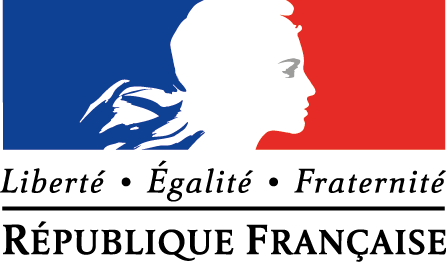 FICHE DE CANDIDATURETRAVAIL ACCOMPAGNÉ ENTRE PAIRSHISTOIRE-GÉOGRAPHIEPAF 2021-22Nom du réseauNom des établissements concernésParticipants du TAPCoordonnateur du TAP (interlocuteur du groupe auprès de l’inspection) : Objet du travail choisi par le groupeObjectifs poursuivis (à détailler)Modalités de travail entre pairs envisagées Demande d’accompagnementType de ressource pédagogique produite et pouvant donner lieu à mutualisation (Terre Ouverte)Calendrier prévisionnel Les trois journées pourront être choisies ultérieurement, une fois la candidature retenue